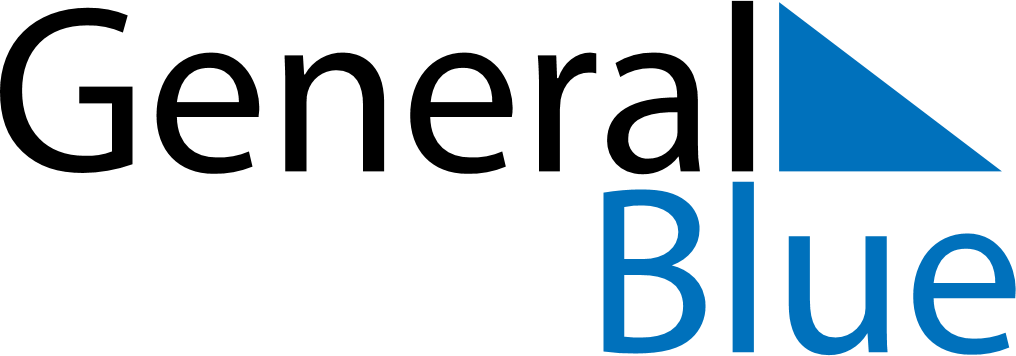 August 2024August 2024August 2024August 2024August 2024August 2024AElajaervi, South Ostrobothnia, FinlandAElajaervi, South Ostrobothnia, FinlandAElajaervi, South Ostrobothnia, FinlandAElajaervi, South Ostrobothnia, FinlandAElajaervi, South Ostrobothnia, FinlandAElajaervi, South Ostrobothnia, FinlandSunday Monday Tuesday Wednesday Thursday Friday Saturday 1 2 3 Sunrise: 4:43 AM Sunset: 10:19 PM Daylight: 17 hours and 35 minutes. Sunrise: 4:46 AM Sunset: 10:16 PM Daylight: 17 hours and 30 minutes. Sunrise: 4:48 AM Sunset: 10:12 PM Daylight: 17 hours and 24 minutes. 4 5 6 7 8 9 10 Sunrise: 4:51 AM Sunset: 10:09 PM Daylight: 17 hours and 18 minutes. Sunrise: 4:54 AM Sunset: 10:06 PM Daylight: 17 hours and 12 minutes. Sunrise: 4:57 AM Sunset: 10:03 PM Daylight: 17 hours and 6 minutes. Sunrise: 5:00 AM Sunset: 10:00 PM Daylight: 16 hours and 59 minutes. Sunrise: 5:03 AM Sunset: 9:57 PM Daylight: 16 hours and 53 minutes. Sunrise: 5:06 AM Sunset: 9:54 PM Daylight: 16 hours and 47 minutes. Sunrise: 5:09 AM Sunset: 9:50 PM Daylight: 16 hours and 41 minutes. 11 12 13 14 15 16 17 Sunrise: 5:12 AM Sunset: 9:47 PM Daylight: 16 hours and 35 minutes. Sunrise: 5:15 AM Sunset: 9:44 PM Daylight: 16 hours and 29 minutes. Sunrise: 5:17 AM Sunset: 9:41 PM Daylight: 16 hours and 23 minutes. Sunrise: 5:20 AM Sunset: 9:38 PM Daylight: 16 hours and 17 minutes. Sunrise: 5:23 AM Sunset: 9:34 PM Daylight: 16 hours and 11 minutes. Sunrise: 5:26 AM Sunset: 9:31 PM Daylight: 16 hours and 4 minutes. Sunrise: 5:29 AM Sunset: 9:28 PM Daylight: 15 hours and 58 minutes. 18 19 20 21 22 23 24 Sunrise: 5:32 AM Sunset: 9:24 PM Daylight: 15 hours and 52 minutes. Sunrise: 5:35 AM Sunset: 9:21 PM Daylight: 15 hours and 46 minutes. Sunrise: 5:37 AM Sunset: 9:18 PM Daylight: 15 hours and 40 minutes. Sunrise: 5:40 AM Sunset: 9:14 PM Daylight: 15 hours and 34 minutes. Sunrise: 5:43 AM Sunset: 9:11 PM Daylight: 15 hours and 28 minutes. Sunrise: 5:46 AM Sunset: 9:08 PM Daylight: 15 hours and 21 minutes. Sunrise: 5:49 AM Sunset: 9:04 PM Daylight: 15 hours and 15 minutes. 25 26 27 28 29 30 31 Sunrise: 5:52 AM Sunset: 9:01 PM Daylight: 15 hours and 9 minutes. Sunrise: 5:54 AM Sunset: 8:58 PM Daylight: 15 hours and 3 minutes. Sunrise: 5:57 AM Sunset: 8:54 PM Daylight: 14 hours and 57 minutes. Sunrise: 6:00 AM Sunset: 8:51 PM Daylight: 14 hours and 51 minutes. Sunrise: 6:03 AM Sunset: 8:48 PM Daylight: 14 hours and 44 minutes. Sunrise: 6:05 AM Sunset: 8:44 PM Daylight: 14 hours and 38 minutes. Sunrise: 6:08 AM Sunset: 8:41 PM Daylight: 14 hours and 32 minutes. 